ГАЗИМУРО-ЗАВОДСКАЯ РАЙОННАЯ ТЕРРИТОРИАЛЬНАЯ ИЗБИРАТЕЛЬНАЯ КОМИССИЯ ПОСТАНОВЛЕНИЕВ соответствии с частью 2 статьи 76 Закона Забайкальского края «О муниципальных выборах в Забайкальском крае» от 06.07.2010 № 385-ЗЗК, Газимуро-Заводская районная территориальная избирательная комиссия постановляет:1. Утвердить порядок изготовления и передачи избирательных бюллетеней для голосования на выборах депутатов Совета муниципального района «Газимуро-Заводский район» седьмого созыва по Газимуро-Заводскому многомандатному и Газимуро-Заводскому общемуниципальному избирательным округам, а также контроля за их изготовлением (прилагается).2. В целях осуществления контроля за изготовлением избирательных бюллетеней обеспечить присутствие членов Газимуро-Заводской районной территориальной избирательной комиссии в помещении полиграфической организации, с которой будет заключен договор по изготовлению  избирательных бюллетеней.3. Разместить настоящее постановление на официальном сайте муниципального района «Газимуро-Заводский район» в разделе «Газимуро-Заводская районная территориальная избирательная комиссия» в информационно-телекоммуникационной сети «Интернет».4. Контроль за выполнением настоящего постановления возложить на председателя избирательной комиссии Воложанинову К.М. УТВЕРЖДЕНпостановлением Газимуро-Заводской районной территориальной избирательной комиссииот 08 августа 2022 года №83Порядок изготовления и передачи избирательных бюллетеней для голосования  на выборах депутатов Совета муниципального района «Газимуро-Заводский район» седьмого созыва по Газимуро-Заводскому многомандатному избирательному округу  и Газимуро-Заводскому общемуниципальному  избирательному округу, назначенных на 11 сентября 2022 года, а также контроля за их изготовлением и передачейОбщие положения1.1. Порядок изготовления и передачи избирательных бюллетеней для голосования на выборах депутатов Совета муниципального района «Газимуро-Заводский район» седьмого созыва по Газимуро-Заводскому многомандатному и общемуниципальному избирательному округу, а также контроля за их изготовлением и передачей (далее – Порядок) определяет действия  избирательной комиссии, связанные с изготовлением и передачей избирательных бюллетеней, а также с контролем за их изготовлением и передачей.1.2. Форма и число избирательных бюллетеней для голосования  на выборах  депутатов Совета муниципального района «Газимуро-Заводский район» седьмого созыва по Газимуро-Заводскому многомандатному избирательному округу и Газимуро-Заводскому общемуниципальному избирательному округу (далее по тексту – избирательный бюллетень) утверждаются постановлением Газимуро-Заводской районной территориальной избирательной комиссии (далее – Избирательная комиссия) не позднее 10 августа 2022 года.1.3. Тексты избирательных бюллетеней для голосования на выборах  депутатов Совета муниципального района «Газимуро-Заводский район» седьмого  созыва утверждаются постановлением Газимуро-Заводской районной территориальной избирательной комиссии  не позднее 15 августа 2022 года.2. Порядок изготовления избирательных бюллетеней2.1 Заказ на изготовление избирательных бюллетеней размещается Избирательной комиссией  в полиграфической организации в соответствии с Законом Забайкальского края «О муниципальных выборах в Забайкальском крае». 2.2.  Избирательные бюллетени изготавливаются под  контролем членов Избирательной комиссии  с правом решающего голоса в помещении полиграфической организации.2.3. Финансирование расходов, связанных с изготовлением бюллетеней, производится за счет средств районного бюджета, выделенных Избирательной комиссии  на подготовку и проведение выборов.  3. Контроль за изготовлением избирательных бюллетенейв полиграфической организации и их получениемизбирательной комиссиейКонтроль за изготовлением избирательных бюллетеней на всех этапах, включая проверку бумаги для изготовления бюллетеней в соответствии с требованиями, установленными решением Избирательной комиссии, проверку формы и текста бюллетеня, процесс печатания текста, передачи, уничтожения лишних и выбракованных бюллетеней, получение избирательных бюллетеней, осуществляют члены Избирательной комиссии с правом решающего голоса в помещении полиграфической организации.4. Передача избирательных бюллетеней избирательной комиссии4.1. Изготовленные полиграфической организацией бюллетени передаются членам Избирательной комиссии  с правом решающего голоса по акту, в котором указываются дата и время его составления, а также количество передаваемых бюллетеней. Акт составляется в двух экземплярах, один из которых остается в полиграфической организации, а другой – в Избирательной комиссии.4.2. После передачи упакованных в пачки бюллетеней в количестве, соответствующем заказу, работники полиграфической организации в присутствии членов Избирательной комиссии с правом решающего голоса уничтожают лишние бюллетени (при их выявлении), о чем составляется акт в двух экземплярах. Один экземпляр акта остается в полиграфической организации, другой – в Избирательной комиссии.4.3. Избирательная комиссия обязана не позднее чем за два дня до получения ею бюллетеней от полиграфической организации принять решение о месте, дате и времени передачи бюллетеней членам Избирательной комиссии с правом решающего голоса и уничтожения лишних бюллетеней.4.4. Избирательная комиссия передает участковым избирательным комиссиям на основании решения о распределении бюллетеней по УИК весь тираж бюллетеней, полученный от полиграфической организации, за исключением бюллетеней, которые будут использоваться для проведения досрочного голосования в помещении Избирательной комиссии. 4.5. Изготовленные полиграфической организацией бюллетени, упакованные в пачки, передаются членами Избирательной комиссии с правом решающего голоса непосредственно членам УИК с правом решающего голоса.   Члены УИК  с правом решающего голоса при передаче бюллетеней проверяют соответствие фактического количества бюллетеней их количеству, указанному в акте и в решении Избирательной комиссии  о распределении бюллетеней по УИК.  4.6. Получение и доставка избирательных бюллетеней в помещения УИК  осуществляется председателем (заместителем, секретарем) и двумя членами УИК в сопровождении сотрудников органов МВД.4.7.  На основании решения Избирательной комиссии о распределении бюллетеней участковые комиссии получают от Избирательной комиссии бюллетени не позднее, чем за один день до дня голосования. Количество передаваемых УИК бюллетеней определяется решением Избирательной комиссии в соответствии с Законом Забайкальского края «О муниципальных выборах в Забайкальском крае».  Перед передачей бюллетеней участковым комиссиям производится их поштучный пересчет и выбраковка, при этом выбракованные бюллетени (при их выявлении) уничтожаются членами Избирательной комиссии, о чем составляется акт, который хранится в этой избирательной комиссии.4.8. При передаче бюллетеней от Избирательной комиссии в УИК непосредственно составляется акт в двух экземплярах, в котором указываются время и дата его составления и количество передаваемых бюллетеней. Один экземпляр акта остается в Избирательной комиссии, а другой – в УИК.4.9.  При передаче бюллетеней от полиграфической организации Избирательной комиссии, а также от вышестоящей избирательной комиссии нижестоящей избирательной комиссии, при выбраковке и уничтожении лишних бюллетеней вправе присутствовать другие члены данной избирательной комиссии, любой из кандидатов, внесенных в избирательный бюллетень.Соответствующая избирательная комиссия обязана оповестить всех вышеуказанных в данном пункте лиц о месте и времени передачи бюллетеней и предоставить возможность каждому кандидату присутствовать при передаче избирательных бюллетеней. При этом каждый из присутствующих вправе подписать составляемый при передаче бюллетеней акт.4.10. Ответственность за передачу и сохранность бюллетеней несут председатели избирательных комиссий, осуществлявших передачу, получение и хранение бюллетеней.08 августа 2022 года                              № 83село Газимурский ЗаводО порядке изготовления и передачи  избирательных  бюллетеней для голосования  на выборах депутатов Совета муниципального района «Газимуро-Заводский район» седьмого созыва, а также контроля за их изготовлением и передачейПредседательизбирательной комиссииК.М. ВоложаниноваСекретарьизбирательной комиссииЛ.В. Колегова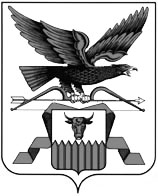 